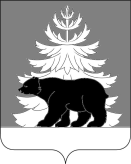 РОССИЙСКАЯ ФЕДЕРАЦИЯИРКУТСКАЯ ОБЛАСТЬАдминистрация Зиминского районного муниципального образованияП О С Т А Н О В Л Е Н И Е                          от                                      г. Зима                                        №  Руководствуясь постановлением администрации Зиминского районного муниципального образования от 03.11.2020 г. № 921 «Об утверждении Положения о порядке принятия решений о разработке, формирования, утверждения, реализации и оценки эффективности муниципальных программ Зиминского районного муниципального образования», статьями 22, 46 Устава Зиминского районного муниципального образования, администрация Зиминского районного муниципального образования,ПОСТАНОВЛЯЕТ:Изложить преамбулу постановления администрации Зиминского районного муниципального образования от 09.11.2020 г. № 937 «Об утверждении муниципальной программы «Профилактика правонарушений в Зиминском районе» в следующей редакции:«В целях охраны правопорядка, общественной безопасности и профилактики правонарушений на территории Зиминского района, государственной и общественной безопасности, прав и свобод граждан от экстремистских угроз, руководствуясь Стратегией противодействия экстремизму в Российской Федерации до 2025 года, утвержденной Указом Президента Российской Федерации от 29.05.2020 г. № 344,в соответствии со статьей 179 Бюджетного кодекса Российской Федерации, статьями 7, 15, 17 Федерального закона от 06.10.2003 г. № 131-ФЗ «Об общих принципах организации местного самоуправления в Российской Федерации», руководствуясь статьями 22, 46 Устава Зиминского районного муниципального образования, постановлением администрации Зиминского районного муниципального образования от 03.11.2020 г. № 921 «Об утверждении Положения о порядке принятия решений о разработке, формирования, утверждения, реализации и оценки эффективности муниципальных программ Зиминского районного муниципального образования», администрация Зиминского районного муниципального образования,».2. Настоящее постановление опубликовать в информационно-аналитическом, общественно-политическом еженедельнике «Вестник района» и разместить  на официальном сайте администрации Зиминского районного муниципального образования www.rzima.ru в информационно-телекоммуникационной сети «Интернет».3. Настоящее постановление вступает в силу после дня его официального опубликования.4. Контроль исполнения настоящего постановления  возложить на заместителя мэра по социальным вопросам Зиминского районного муниципального образования Чемезова Ю.А.Мэр Зиминского районного муниципального образования                                                                             Н.В. НикитинаСписок рассылки:исп. О.В. Ефремова 3-16-97   О внесении изменений в  постановление администрации Зиминского районного муниципального образования от 09.11.2021 г. № 937 «Об утверждении муниципальной программы «Профилактика правонарушений в Зиминском районе» Заместитель мэра по социальным вопросам	«____» _______________ 2021 г.Ю.А. ЧемезовУправляющий делами администрации                                               «_____»_____________ 2021 г.Т.Е. ТютневаНачальник управления правовой,кадровой и организационной работы                                                 администрации ЗРМО«_____»_____________ 2021 г.Е.В. СымановичНачальник Финансового Управления Зиминскогорайонного муниципального образования«_____» _____________ 2021 г.О.В. ДудаНачальник отдела по экономике, труду и охране труда, потребительскому рынку«_____»______________ 2021 г.О.С. СтарковаИ.о. председателя Комитета по образованию администрации Зиминского района«_____» ______________ 2021 г.  О.А. КузнецоваПредседатель Комитета по культуре администрации Зиминского района«_____» _______________ 2021 г.А.В. ЕрмиловаГлавный врач ОГБУЗ «Зиминская городская больница»«______» _______________ 2021 г.  Н.Э. НаливкинаПредседатель КУМИ администрации  ЗРМО «______» ________________ 2021 г. Н.В. ПанфиловаИсполнительВедущий специалист организационного отделауправления правовой, кадровой и организационнойработы администрации ЗРМО «_____» _____________ 2021 г.О.В. Ефремова3 экз.- в дело1 экз.- заместителю мэра по социальным вопросам 1 экз.- Финансовому управлению ЗРМО1 экз.- Управлению правовой, кадровой и организационной работы администрации ЗРМО1 экз.- Комитету по культуре администрации Зиминского района1 экз.- Комитету по образованию администрации Зиминского района1 экз.- Отделу по физической культуре, спорту и молодежной политике администрации ЗРМО1 экз.- исполнителю